Tami Saito						saitotk@hawaii.edu 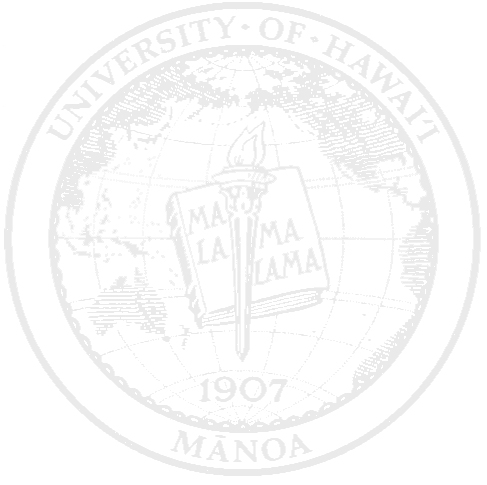 Objective:To teach and serve K-6 students in the Hawaii public school system and potentially the upper grade levels.  Education:Experience: Additional Experience: Certification:Awards:Skills:2012-2014     University of Hawaii at Mānoa     Honolulu, HIMaster’s Degree in Education TechnologyCumulative GPA: 4.02010-2012     University of Hawaii at Mānoa     Honolulu, HIBachelor’s Degree in Elementary Education Cumulative GPA: 4.02007-2010     University of Maui College     Kahului, HIAssociate of Arts DegreeCumulative GPA: 3.8+2003-2007     Henry Perrine Baldwin High School     Wailuku, HI2000-2003     Iao Intermediate School     Wailuku, HI1994-2000     Wailuku Elementary School     Wailuku, HIFall 2011 – Spring 2012     (Student Teacher, Grade 2)    Wailuku Elementary School     Wailuku, HISolo taught for three straight weeks Developed and implemented integrated unit and single lesson plans in ALL of the subject areasGained experience in instruction, assessment, and classroom behavior and managementUtilized the school’s current technologies to create a media-rich learning environmentSpring 2011 (Student Teacher, OP Grade 4)Kahului Elementary School     Kahului, HIDeveloped a integrated unit lesson plan in the subject areas of language arts and musicGained experience in instruction, assessment, and classroom behavior and managementUtilized the school’s current technologies to create a media-rich learning environmentFall 2011 (Student Teacher, OP Grade 3)Wailuku Elementary School     Wailuku, HIGained experience in instruction, lesson planning, classroom behavior and managementLearned to develop and implemented integrated lesson plans in the subject areas of language arts and mathUtilized the school’s current technologies to create a media-rich learning environment2014                  Presented my Master’s Project at the Google Summit2014                  Guest Speaker for a teacher’s PLC                          (Introduced Gmail and Google Docs)2013-present     Substitute Teacher                         (Taught at Wailuku Elementary, Kahului Elementary, Kamalii Elementary, Iao Intermediate, Maui Waena, and H.P Baldwin High, Grades K-12)2012-present    Assist Maui Youth Philharmonic Orchestra2011-2013        Assisted Wailuku Elementary & Kahului Elementary       School’s Technology and Curriculum Coordinator   Volunteered at Wailuku Elementary School                         (Kindergarten Grade Level)2009-present    Volunteer at Iao Intermediate summer band program                         (Grades 6-8)   Summer Music Program at Doris Todd                          (Music Instructor, Grades 3-12)2008                 Volunteered at Harbor Lights                         (Afterschool educational program with children)2007                 Music Program at ST. Anthony                          (Music Instructor, Grades 6-12)2007-present    Volunteering at Baldwin High School- Band                          (Color Guard Instructor, Grades 9-12)2015                 Hawai’i Teacher Standards Board Standard License                          Authorized Teaching Field(s): Elementary Education K-62010-present     Pi Lambda Theta- Beta Zeta Chapter                         (Academic Honor Society)2007-present     Dean’s List                     2006-2007        Shawnder Yee Memorial Scholarship                         Arion Award-BandPlay multiple musical instruments, instrument repair, Artistic, Photography, Video Making, Microsoft Word, Excel, PowerPoint, Integration of curriculum with technology & the arts, and Innovative in working with young children. Interests:References:Band, Arts & Crafts, Photography, Draw & Paint, Technology, Language, and Travel. References are available upon request. 